About Christ Fellowship ChurchOur Mission: We exist to make disciples of Christ who love God and love their neighbor.Our Vision: To see the gospel spread into every corner of our lives and every corner of the globe.As we gather each Sunday, our desire is to engage with the living God in authentic worship, giving him the praise he deserves, as we read, sing, pray, preach, and sit under the truth of God’s Word and respond in obedience. We look to give ourselves to bold prayer, to spend ourselves and our resources through joyful giving, and to create a culture of gracious hospitality among a diversely unified people.As we scatter each week, we commit to give ourselves to one another in sanctifying community, to the lost through faithful evangelism in our spheres of influence, and to the suffering around us with Christ-like compassion, all in hopes of multiplying the witness of Christ in our city and around the world. CFC Kids: As a congregation, we are deeply committed to next-generation discipleship. This church wants to come alongside parents as they raise their children in the Lord. To help toward that end on Sundays, we offer CFC Kids for children from birth through fifth grade. We offer CFC Kids throughout the entire length of the service for children pre-school and younger. Kids in kindergarten through fifth grade will attend the first part of the worship service and then exit for age-appropriate lessons during the sermon. Of course, you may keep your children with you throughout worship, if you like. If you have any questions about CFC Kids, please email Maggie Irby at mirby@cfcbirmingham.org.				1/1/23What’s Happening at Christ Fellowship…Prayer Meeting – Sunday, January 8th at 5:00pmAll are invited to join us for our monthly fellowship meal and prayer meeting next Sunday at 5:00pm. Dinner is free! There will be no Equip classes for kids or adults (they start on January 22), but we will have childcare for kids. Make plans to join us!Membership Matters Class – Sunday, January 29th at 2:00pmIf you are interested in becoming a member at CFC, we are planning to hold a Membership Matters class on Sunday, January 29th at 2:00pm. Attending this class is an important part of the process of becoming a member of Christ Fellowship Church. If you are interested in attending, please sign up at cfcbirmingham.org/membership-matters, or email Nick Murray at nmurray@cfcbirmingham.org with any questions.Women’s Winter Bible StudiesStarting next month, we’re excited to offer four different bible study options to the ladies of CFC. Sign up at cfcbirmingham.com/women.Monday Evenings—Starting January 9, Rebecca Osteen and Donna LeFebvre will lead a study of Every Good Endeavor by Timothy Keller. Wednesday Mornings—Starting January 11, we will offer two inductive Bible studies, with childcare available: Leviticus with Brittany Mann, and 2 Samuel with Paige HerrStarting in February, Janet Thorn is leading an evening study of Proverbs. Email her (janetthorn7@gmail.com) for more information.Register Now for Spring Semester Equip Classes The Spring semester of our Sunday evening Equip classes begins on January 22nd. Almost every Sunday evening, we will teach discipleship classes to adults and kids of all ages. This weekly teaching time will be paired with a fellowship meal, the cost of which is covered in your registration. And if you prefer not to purchase dinner, you are welcome to bring your own dinner or simply join us for the discipleship classes. You can find out more about Equip and register cfcbirmingham.org/equip or in the church center app. The classes offered for adults this semester will be:Evangelism, taught by Will Johnston and Dennis SchauerHuman Sexuality, taught by Nick MurrayInductive Bible Study of the Psalms, taught by Steve KilloughVisiting Philadelphia Baptist ChurchAs the proposed partnership between CFC and Philadelphia Baptist Church moves forward, we would encourage members who are considering moving their membership to visit PBC in the coming weeks or months. Ryan will be preaching there January 8-29, but you are welcome to visit anytime! If you have young children, it would be helpful for them to know you are coming so they can recruit additional volunteers. You can find more information at the link in your midweek email. CFC Kids VolunteersOne of the most consistent needs and opportunities in our church is serving in CFC Kids. From teaching elementary kids to rocking babies, helping teachers who need supplies to filling in for a volunteer whose children are sick, we would love for you to join us in discipling the coming generation. Contact Maggie Irby (mirby@cfcbirmingham.org) if interested. Sunday, January 1st, 2023Pre-Service Music (*please remain seated)“This Is My Father’s World”	Babcock & MurrayWelcome	Bart BoxTime of Silent ReflectionCall to Worship   1Make a joyful noise to the LORD, all the earth!2 	Serve the LORD with gladness!	Come into his presence with singing!3Know that the LORD, he is God!	It is he who made us, and we are his;	we are his people, and the sheep of his pasture.4Enter his gates with thanksgiving,	and his courts with praise!	Give thanks to him; bless his name!5For the LORD is good;	his steadfast love endures forever,	and his faithfulness to all generations. (Psalm 100)Prayer of Invocation & AdorationGod’s Greeting & Mutual Greetings  1Come, everyone who thirsts,	come to the waters;and he who has no money,	come, buy and eat!Come, buy wine and milk	without money and without price.2Why do you spend your money for that which is not bread,	and your labor for that which does not satisfy?Listen diligently to me, and eat what is good,	and delight yourselves in rich food.3Incline your ear, and come to me;	hear, that your soul may live;and I will make with you an everlasting covenant,	my steadfast, sure love for David. (Isaiah 55:1-3)“Revive Us Again”	Adler, Husband, & Mackay“Joyful, Joyful, We Adore Thee”	Beethoven & Van DykePublic Reading of Scripture – Isaiah 25:1-12	Elizabeth CasementPrayer of Confession & Assurance of Pardon	Nick Murray31So, whether you eat or drink, or whatever you do, do all to the glory of God. (1 Corinthians 10:31)8Oh, taste and see that the LORD is good!	Blessed is the man who takes refuge in him! (Psalm 34:8)The Apostles’ Creed	I believe in God, the Father Almighty,	Maker of heaven and earth.I believe in Jesus Christ, his only Son, our Lord,who was conceived by the Holy Spirit,born of the virgin Mary,
suffered under Pontius Pilate,was crucified, dead, and buried.He descended to the dead.On the third day he rose again from the dead.He ascended into heaven,
and is seated at the right hand of God the Father Almighty.From there he shall come to judge the living and the dead.I believe in the Holy Spirit,the holy catholic* church,the communion of saints,the forgiveness of sins,the resurrection of the body,and the life everlasting. Amen.[*that is the true Christian church of all times and all places]“Amazing Grace”	Arne & Newton“All Glory Be to Christ”	KensruePrayer for Illumination 	Will Mitchell Reading of the Preaching Passage	Hannah BrancheauPreaching of God’s Word	Billy Shepard The Gospel According to John: “Jesus, the True and Better Wedding Guest”John 2:1-12The Lord’s Supper “We Will Feast in the House of Zion”	McCrackenOffering9For you know the grace of our Lord Jesus Christ, that though he was rich, yet for your sake he became poor, so that you by his poverty might become rich. (2 Corinthians 8:9)7Each one must give as he has decided in his heart, not reluctantly or under compulsion, for God loves a cheerful giver. 8And God is able to make all grace abound to you, so that having all sufficiency in all things at all times, you may abound in every good work. (2 Corinthians 9:7-8)Prayer of Intercession	Ryan AdamsThe Lord’s PrayerOur Father in heaven,	hallowed be your name.Your kingdom come,	your will be done,		on earth as it is in heaven.Give us this day our daily bread,	and forgive us our debts,		as we also have forgiven our debtors.And lead us not into temptation,	but deliver us from evil. For yours is the kingdom 	and the power and the glory, forever. Amen.Benediction   6Then I heard what seemed to be the voice of a great multitude, like the roar of many waters and like the sound of mighty peals of thunder, crying out,	“Hallelujah!	For the Lord our God		the Almighty reigns.	7Let us rejoice and exult		and give him the glory,	for the marriage of the Lamb has come,		and his Bride has made herself ready;	8it was granted her to clothe herself		with fine linen, bright and pure”—	for the fine linen is the righteous deeds of the saints.9And the angel said to me, “Write this: Blessed are those who are invited to the marriage supper of the Lamb.” And he said to me, “These are the true words of God.” (Revelation 19:6-9)“Doxology”			Bourgeois & KenWe are pleased that you have joined us for worship this morning. Visitors and members alike are encouraged to fellowship with one another after the service. If you would like to speak with a pastor about a need in your life or for prayer, one will be available at the front of the room.This Week We’re Praying…For Our Church For our church as we enter this new year, that we would be faithful to our mission of making disciples of Christ who love God and love their neighbor; and that each passing week would bring us more in line with our vision of seeing the gospel spread more deeply into every corner of our lives and more fully unto every corner of the world. For Our CityFor Homewood Community Church, pastor Tom Franklin, their elders, staff, and congregation. For Our NationFor our nation, that the Lord would send His Spirit and bring about revival, that people would be dissatisfied in their sin and in their own attempts to be reconciled to God, and that healthy churches would point clearly to the hope found in Christ alone.For Our WorldFor Tumaini Jipya (New Hope) Secondary School in Tanzania, that the school year would start well for teachers, students, and administrators; that the Lord would supply all of their needs; and that the Hagues family would have a smooth transition to living and working in Tanzania this spring.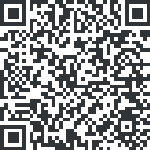 